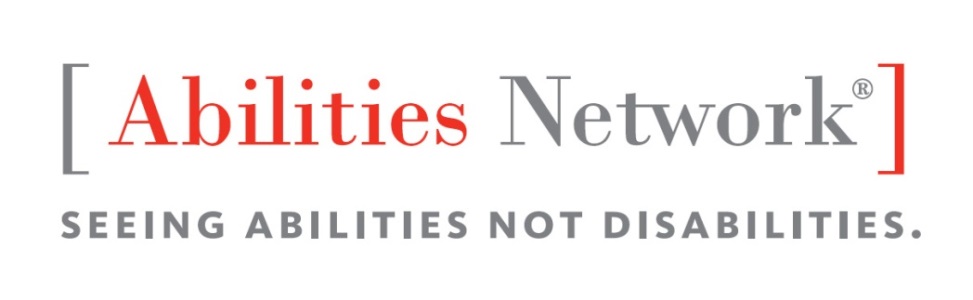 We will be holding ourFamily Child Care Academy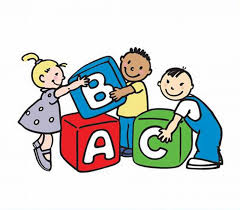 With this completely free academy you will receive:12 hours of free COK training and MD Excels assistanceNetworking opportunitiesLanguage and Literacy screenings for children in your careSocial and emotional screenings for children in your care Resources for language and literacy developmentIn home support for you and the children in your care to prepare them for kindergarten. Trainings will be held on Feb. 15 (snow date 2/22); March 15 (snow date 3/22); April 19; May 17; and June 7.Training Institute 1, Abilities Network Headquarters8503 La Salle Road, Towson, Maryland 21286Initial training and networking dinner Wednesday, Feb.15, 2017 from 6:30-9:30 pm Enrollment is limited so call now to be a part of this exciting opportunity!For questions or to register, please contactStephanie at 443-608-9350 or email at scooper@abilitiesnetwork.orgorJenn at 443-761-5092 or email at jjurch@abilitiesnetwork.orgThis program is made possible through support of the Baltimore Community Foundationwww.abilitiesnetwork.orgProviding quality services since 1964